INDICAÇÃO Nº 2999/2016Sugere ao Poder Executivo Municipal e aos órgãos competentes, a manutenção de pintura em lombada na Rua Ângelo Sans, em frente ao nº 713, no bairro Parque Residencial Zabani.Excelentíssimo Senhor Prefeito Municipal, Nos termos do Art. 108 do Regimento Interno desta Casa de Leis, dirijo-me a Vossa Excelência e aos órgãos competentes, a manutenção de pintura em lombada na Rua Ângelo Sans, em frente ao nº 713, no bairro Parque Residencial Zabani, em nosso Município.Justificativa:Munícipes procuraram este vereador cobrando por providências em relação há uma lombada que se encontra com a pintura apagada, sendo necessárias providênciasPlenário “Dr. Tancredo Neves”, em 17 de maio de 2.016.                                                  FELIPE SANCHES-Vereador / Vice Presidente-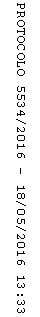 